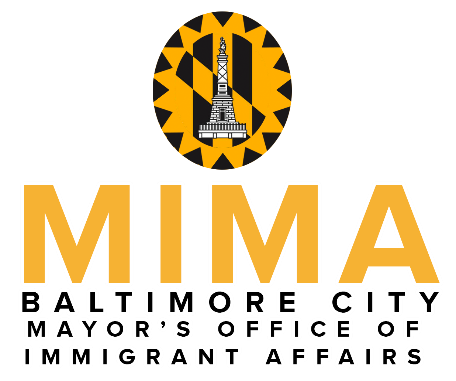 Mayor Bernard C. “Jack” Youngpresents The 2019 Mayor’s Hispanic Heritage Awards To recognize exemplary individuals who have made outstanding contributions toward improving quality of life within the Hispanic community in Baltimore CityNomination Guidelines
Fill out the nomination form below by listing the sponsor, the nominee, nomination category, and the reasons the candidate should be recognized for their work. 
Complete the application online at http://mima.baltimorecity.gov (preferred), e-mail this form to mima@baltimorecity.gov, OR print & mail to:
          Baltimore City Hispanic Commission
          Mayor’s Office of Immigrant Affairs
          Room 331, City Hall          100 N. Holliday St.           Baltimore, MD  21202
Nomination forms MUST BE RECEIVED by Monday, September 30, 2019.A selection committee will review all of the nominations.
Sponsors & winners will be notified by October 4, 2019. The winner in each category and a guest will be invited to join Mayor Young at the 13th Annual Hispanic Heritage Month Celebration on Wednesday, October 9 from 5:30 to 7:30 PM.For more information, contact mima@baltimorecity.gov Nomination FormPLEASE PRINT NEATLYNOMINATOR 											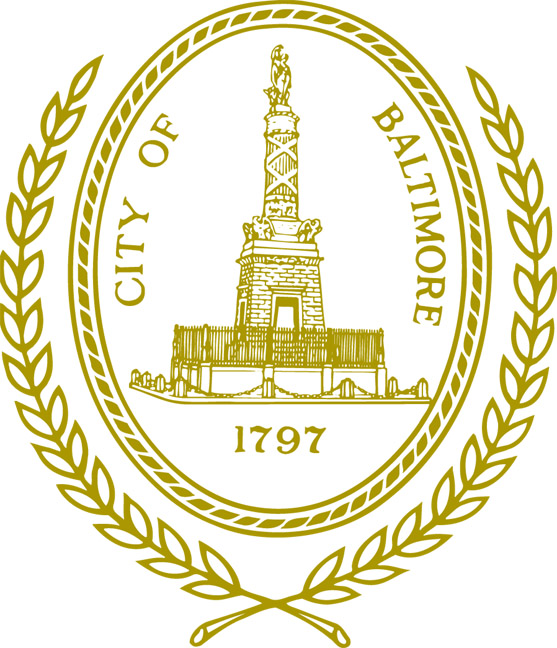  Name  Cell Phone Number 						                                 Alt. Phone Number Mailing Address for Contact Person 								Zip Code E-mail Address Category (choose only one)۝ 	Emerging leader (must be 21 years of age or under)۝  	Educator  (works in education or training in the Latino community, any field)۝  	Service Provider (works for a non-profit organization or business that serves the Latino comm.)۝ 	Volunteer (works with the Latino community above and beyond their job responsibilities; must be 22 years of age or over)NOMINEE												Name 									Telephone Number Mailing Address 								             Zip Code E-mail Address Please provide a description of the nominee’s work in the Latinx community. How has the community advanced thanks to her/his contribution? Include brief biographical information. (300-400 words)Date: 														